Анализ анкетирования независимой оценки качества образования (НОКО) в Якутском филиале имени В.И. Гришукова СПбГУ ГАВ сентябре 2023 года на сайте нашей образовательной организации была размещена ссылка на онлайн –анкету  «НОКО», ее прошли 302 респондента. На 73 и 74 вопросы про обращение за информацией, размещенной на стендах внутри училища  и ее качеством около 98 % ответили положительно.95 % опрошенных пользовались нашим официальным сайтом и удовлетворены  открытостью, полнотой и доступностью  размещенной информации (75 и 76 вопросы).Также 88 % удовлетворены комфортностью предоставления образовательных услуг в организации, 96% полностью довольны доброжелательностью и вежливостью работников училища и работой приемной кампании (81-83 вопросы). 95 % респондентов удовлетворены условиями оказания образовательных услуг и готовы рекомендовать наш филиал своим друзьям и родственникам.Приложение 1Прямая ссылка на онлайн-анкету:https://ankt.cc/ApAmztHTML-код можно разместить на своем сайте:<a target="_blank" href="https://ankt.cc/ApAmzt">Заполните нашу анкету</a>QR-код, содержащий ссылку на онлайн-анкету: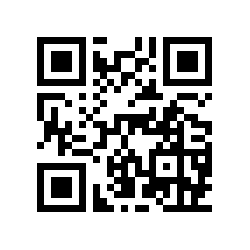 